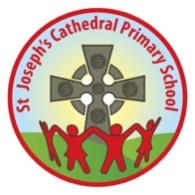 St Joseph’s Cathedral Primary SchoolFollowing Jesus As We Live And Learn TogetherWRAPAROUND CHILDCAREBOOKING FORMPlease complete this booking form and return to school to secure your child’s place.  Due to staffing costs and the need to maintain the correct staff:pupil ratios, weekly payments are required in advance (by the Monday) and unfortunately are non-refundable. Childcare vouchers/cash/cheques are acceptable.If you are eligible to receive free children through the Government scheme please send your confirmation email containing your unique reference number to stjosephscathedralprimary@swansea-edunet.gov.uk.There are only 30 spaces in our Wraparound sessions so please book early to avoid disappointment.Please supply your child with a packed lunch.Name(s) of child(ren):		Session: 	PM, 11:20-15:15 (i.e Nursery morning children)	☐Charge:	£12.00 per session	☐	ChildCare Vouchers	☐	Government Free Childcare:	☐SPRING TERM 2023 – Sessions BookedPlease circle the sessions you would like to book and return this Booking Form to the school office. MONTHDAYS DAYS DAYS DAYS DAYS WEEKLY COSTOFFICE USEOFFICE USEMONTHMONTUEWEDTHUFRIWEEKLY COSTPaidInitialJanuary£££January910111213£££January1617181920£££January2324252627£££January30 31££February123£££February678910£££February13141516Inset£££FebruarySPRING HALF TERMSPRING HALF TERMSPRING HALF TERMSPRING HALF TERMSPRING HALF TERMSPRING HALF TERMSPRING HALF TERMSPRING HALF TERMFebruary2728 £££March123£££March678910£££March1314151617£££March2021222324£££March27282930Inset £££MarchEASTER HOLIDAYSEASTER HOLIDAYSEASTER HOLIDAYSEASTER HOLIDAYSEASTER HOLIDAYSEASTER HOLIDAYSEASTER HOLIDAYSEASTER HOLIDAYSMarchEASTER HOLIDAYSEASTER HOLIDAYSEASTER HOLIDAYSEASTER HOLIDAYSEASTER HOLIDAYSEASTER HOLIDAYSEASTER HOLIDAYSEASTER HOLIDAYS